1.0 AmendmentsThis __________ (insert community name) Emergency Plan will be:Updated annually;Validated through a tabletop exercise annually;Will be provided to the MACA Regional EMO Lead. After any emergency in which the Community Emergency Plan is implemented, the Local EMO will meet for a debrief and review of the Community Emergency Plan to make any necessary improvements or updates. Local EMO members (for example, RCMP, Fire, etc.) will participate in the development of plans and procedures, training opportunities, and exercises to achieve and maintain a state of readiness. Copies of the Community Emergency Plan are available at:2.0 List of Acronyms3.0 Emergency Contacts4.0 PurposeAny community is vulnerable to numerous hazards and emergencies. These can be human caused such as transportation accidents, technological incidents, hazardous materials spills, and infrastructure disruptions that could involve utility and power failures, and natural hazards such as severe weather.The__________ (insert community name) Community Emergency Plan (CEP) outlines the threats the community may face, the resources available within the community and how the community will deal with hazards and emergencies. The __________ (insert community name) CEP is designed to ensure that all partners are aware of their roles and responsibilities and work together to prepare for and respond to emergency events. 5.0 Authority The Community Emergency Plan is issued under the authority of the Council in accordance with the Emergency Management Act (S.N.W.T. 2018, c. 17) as well as local Bylaw/Band Council Resolution (choose one) _____ dated ______ (insert date), which contains the duties and responsibilities of the Local EMO and the Local Coordinator. The authority for making decisions during an emergency rests with the Local Coordinator in consultation with the Local EMO. When the Local Coordinator is unavailable the alternate will lead. 6.0 Emergency Management Roles and ResponsibilitiesThe emergency management system in _______(insert community) relies on residents to fulfill their personal responsibilities for emergency preparedness: have individual and household emergency plans, emergency kits and to take appropriate measures to protect themselves and their properties against known hazards. Emergency management is a shared responsibility, the levels of responsibility are show in the image below. Emergencies are typically handled at the local level. If the Local EMO capacity is exceeded and assistance is requested, the Regional EMO may assist. If the Regional EMO capacity is exceeded and assistance is requested, the Territorial EMO may assist. The Territorial EMO may request assistance from the Federal Government once all capacity has been exhausted. 6.1 Local Coordinator Local Coordinator responsibilities may include:Management of the Local EMO activities in accordance with duties set out in the local Bylaw/Band Council Resolution #____ dated _________________;Arranging for regular Local EMO meetings;Arranging training for the Local EMO;Facilitating the development and approval the Community Emergency Plan;Arranging for annual updating and validation of the Community Emergency Plan;Submitting the updated Community Emergency Plan to the Head of the EMO annually;Developing and implementing public awareness and education activities;Chairing the planning and operational activities of the Local EMO;Submitting request for assistance to the Regional EMO where necessary;Ensuring good public communications for community residents;Working with the Regional EMO and MACA Regional staff throughout emergency management activities; and Leading all Local EMO activities (include those outlined in 6.3).6.2 CouncilCouncil responsibilities may include: Through the authorities flowing from the Emergency Management Act, declare/cancel a State of Local Emergency based on advice from the Local EMO;Liaise with elected officials of other governments;Coordinate with the Local EMO to share information with community residents; andAppoint a community government spokesperson to communicate with the media and residents throughout duration of an emergency event.6.3 Local Emergency Management OrganizationLocal EMO membership is identified in Appendix A. Local EMO responsibilities may include:6.4 External OrganizationsThe Local EMO in ________(insert community) relies on partnership with external organizations to increase emergency response capacity.Below is a list of partnerships the Local EMO has established with external organizations.7.0 Mitigation and PreventionWhen developing hazard specific plans for the top hazards identified in section 8.1, the Local EMO will consider if any actions can be taken to mitigate and prevent the hazards. Where appropriate the Local EMO will make recommendations to Council as to the approaches the community government should be taking to better understand and/or mitigate against a hazard.  8.0 Planning and Preparedness8.1 Identified HazardsThe top hazards identified for ___________(insert community name) through a Hazard Identification Risk Assessment (HIRA) exercise conducted on ___________(insert date when the  Local EMO conducted the HIRA Activity) are as follows: Hazard specific plans for each of the hazards identified above can be found in Appendix D- Hazard Specific Plans. Where a hazard presents where a hazard specific plan doesn’t exist, the Local EMO will walk through a PPOST (Priorities, Problems, Objectives, Strategies and Tactics) activity as outlined in Appendix C to develop a plan. 8.2 Essential Services ContinuityThe ______________(insert community name) staff and Local EMO are dedicated to maintaining essential services for community members at all times, understanding that continuity is at higher risk of disruption during emergencies. The Essential Services Continuity Plan for __________(inset community) can be found in Appendix E. 8.3 Resource IdentificationAs part of preparedness the _____________ (insert community) Local EMO maintains updated resource inventories to be used in the event of a community emergency. 8.3.0 EquipmentThe Local EMO maintains a list of equipment resources that may be used for emergency management purposes, see Appendix F.8.3.1 BuildingsThe LEMO maintains a list of equipment resources that may be used for emergency management purposes, see Appendix F.8.3.2 Volunteers To facilitate the use of volunteers in an emergency event the Local EMO maintains a list of pre-registered volunteers found in Appendix F. Additionally, Appendix F will also be used to register volunteers who wish to sign up to assist during a response who have not being pre-identified. 9.0 Response Most emergencies are handled at the local level through the Local EMO. The bigger and more complex the emergency, the more there will be a need for all partners within a community to support the Local EMO. 9.1 Operational LevelsThere are three operational levels of Emergency Management:Normal Operations – This is when there are no emergencies present, planning activities might be happening but there is no threat present. Monitoring –This is when there is a potential for an emergency to occur (eg. when river breakup is approaching, or when there is a wildfire in the area of a community that could become a threat). The Local EMO may meet to review the Community Emergency Plan or conduct preparedness activities like pre-registration or public communications as a precaution. Activated – This is when an emergency is happening, or a risk is present and the Local EMO is meeting regularly and conducting response activities. 9.2 ActivationWhen the Local Coordinator or any other Local EMO member becomes aware of an imminent or actual emergency requiring a response, they will notify key Local EMO members. Based on the type and seriousness of the event, appropriate personnel are notified of the current or imminent situation and a meeting will be held. The following are the typical steps taken to implement an emergency response: Local Coordinator contacted regarding the incidentLocal Coordinator to contact Local EMO members Local Coordinator notifies the MACA Regional EMO lead to alert of situation Local EMO Meeting Discuss SituationDetermine need for activationDetermine response approach (either by viewing Hazard Specific Plans or using the PPOST Activity found in Appendix C). Determine need for regular Local EMO meetingsDetermine need for regular Regional EMO touchpoint meetings9.3 Emergency Operations CentreThe Emergency Operations Centre (EOC) should be activated and staffed by the Local EMO, to manage emergency operations.  The primary EOC location is ____________________ The alternate EOC location is ___________________9.4 Response Structure During a response the Local EMO will organize themselves according to the following structure: (insert organizational chart)9.5 State of Local Emergency In the event of an imminent or actual emergency where the Local EMO and Local Coordinator require special powers as outlined in the Emergency Management Act, the Local Coordinator will:Consult with the MACA Regional EMO lead;Provide a recommendation to Council; andWork with Council to communicate the emergency declaration to the Minister responsible for emergency management (via the MACA Regional EMO lead) and the public.9.6 Request for AssistanceIn the event the Local EMO capacity has been exhausted an initial request for assistance can be issued to the Regional EMO lead via phone (or via the Duty Phone if after hours 867-930-2303) followed by a formal request for GNWT assistance submitted by email using the form found in Appendix H. 9.7 EvacuationThe __________ (insert community name) Local EMO depends on all levels to plan for and carry out evacuations. Being ready to evacuate is also the responsibility of residents (individuals/households). The Local EMO will strive to encourage residents to follow these three simple, but important steps: Make an emergency planHave an emergency kitStay informed- know your community’s plan and how information will be sharedThe ________(insert community name) evacuation plan considers residents who are not able to evacuate on their own, see Appendix I for details. When risk season is approaching, or an imminent threat is present, the Local EMO will strive to pre-plan evacuations by gathering data early using the Evacuation Registration Form in Appendix I. Incorporating early data collection in evacuation planning through pre-registration will help in gathering the right details to understand who will need assistance, what type of assistance will be required (transportation, health care support) and how to support these residents in advance of an evacuation order. Some community governments may wish to enable their residents to pre-register electronically; this may require the community government to work with contractors to integrate a registration system onto the community government’s website. 9.8 Hosting The ________(insert community name) hosting plan considers residents who are not able to find accommodations throughout an evacuation period on their own, see Appendix J for details. 10.0 Communications 10.1 Internal CommunicationsIn the event of an emergency the Local EMO will maintain good internal communications with all members as well as with the Regional EMO to enable good contingency planning. 10.1.0 Local EMO Communications Depending on the circumstances the Local EMO will use the following methods to stay in communications throughout the event: E.g., HF Frequency XXX to communicate with RCMP, Fire Department, Ambulance.10.1.1 Local EMO – Regional EMO Communications Throughout an event the Local EMO will maintain communications with the Regional EMO using the methods outlined in the table below.10.2 Public CommunicationsIn the event of an imminent or actual emergency requiring a response, the Local EMO will notify and keep the public informed. 10.2.0 Local EMO Public Communications Methods The Local EMO will use the following methods to communicate with the public:  Public communications tools such as Emergency Notifications, Alerts and Orders will be used to inform the public of threats and actions. See Appendix K for Emergency Notice, Alert, Order and All Clear templates.10.2.1 NWT Alert Communications ToolThe Local EMO will request the use of NWT Alert to issue alerting templates developed in partnership with the Regional EMO MACA lead in the event of:11.0 RecoveryIn the event of an emergency where damage has occurred the Local EMO will work together to assess damage and determine when it is safe for residents to return to the disaster area. Activities will be carried out in consultation with MACA’s Community Planning Guide for Re-Entry after an Evacuation here: https://www.maca.gov.nt.ca/sites/maca/files/resources/guide_community_planning_guide_re-entering_after_an_evacuation.pdf AppendicesAppendix A: Local EMO Contact Sheet Local CoordinatorLocal Emergency Management Organization MembersIn the event of an emergency, the members of Local EMO convene as needed, this is determined by the nature of the emergency. Designated officials should identify alternate(s) if the primary contact is unavailable during an emergency.Appendix B: Hazard Identification Risk Assessment The hazards identified in the Hazard Identification Risk Assessment (HIRA) as having the greatest potential for disrupting the community are rated as follows:Appendix C: PPOST- All Hazards Action Planning ToolWhen faced with a complex incident where the community may not have a “Hazard Specific Plan” developing a PPOST is a way to think things through and formulate a plan. Gather your Local EMO and walk through identifying priorities, problems, objectives, strategies and tactics under their titles in the table below (see example): Appendix D: Hazard Specific Plans Insert hazard specific plans here in line with their top hazards. Appendix E: Essential Services Continuity PlanForm 1: Essential Services Continuity Plan See examples in blue. The following table outlines the critical infrastructure Public Safety Canada has developed as a set of functions deemed essential in the context of a pandemic to help provinces/territories, Indigenous communities, and municipalities protect their communities while maintaining the reliable operation of essential services and functions to ensure the health, safety, and economic wellbeing of the population. This list can be referenced if Local EMOs are having difficulty identifying essential services to list in their “Essential Services Continuity Plan”, Form 1. For more information on Public Safety Canada’s Guidance on Essential Services and Functions in Canada (during the COVID-19 Pandemic) please visit: https://www.publicsafety.gc.ca/cnt/ntnl-scrt/crtcl-nfrstrctr/esf-sfe-en.aspxGuidance Table on Essential Services and FunctionsAppendix F: Resources Inventory Equipment Resource InventoryIn this section you should list all the equipment that is available in your community, along with the current contact information of the owner/operator. These resources may have to be employed should your community face an emergency.Community Building Resource InventoryIn this section you should list all the building resources that are available in your community, along with the current contact information.  These resources may be used should your community face an emergency.Volunteer Inventory and Registration FormIn this section you should list all the volunteers, along with their current contact information. In the “Volunteer Duties” column, list the volunteer duties that the individual will perform throughout the emergency event. For example, they may be assigned to perform reception duties, or they may have participated in a search before. Appendix G: Declaration of a State of Local EmergencyThe following is a sample declaration of a state of local emergency: Community residents and the Department of Municipal and Community Affairs must be immediately notified once a declaration has been made. This public notice must be given by a means that is commonly acceptable to the community. The following is a template that may be used: Appendix H: Community Government Request for GNWT Emergency Management AssistanceRequesting Entity (local authority)BackgroundPlease check one optionType of AssistanceTimeframe for AssistanceLocal ResourcesAdditional InformationPlease complete this form and submit it to the MACA Regional Superintendent for your area.  MACA Regional Superintendents will acknowledge receipt of your request form and will follow up as soon as possible.Appendix I: EvacuationsEvacuation PlanThe following chart provides prompting questions to support actions to facilitate an evacuation.Evacuation Registration FormThis form is a template to be used by Local EMOs in the event of a community evacuation. Only one form per address/household is required.This form must be completed in full. Please print clearly.Note: Except for service animals, pets are not permitted on GNWT coordinated transportation or at evacuation centres.Appendix J: Hosting Plan	The following chart outlines actions that may be taken to facilitate the reception of evacuees.Appendix K: Emergency Notice, Alert, Order and All Clear TemplatesTemplate InstructionsThis Community Emergency Plan template is designed to assist community governments in developing and updating their Community Emergency Plans. Local Emergency Management Organizations (EMOs) are encouraged to tailor their Community Emergency Plan to suit their needs. Local EMOs may wish to change some sections to speak to unique circumstances in their community and the hazards that may be faced. For example, many community governments wish to include an overview of their community including location, infrastructure, etc.Please delete the “Community Emergency Plan Template” cover page and update the “Community Emergency Plan” cover page by inserting the community name and date this community emergency plan is created and/or updated. Please delete these instructions upon completion of this activity.Instruction: The Emergency Management Act requires community governments to:Maintain a Local EMO;Have a Local Coordinator;Have a Community Emergency Plan and programs;Update their Community Emergency Plan annually; andProvide the updated Community Emergency Plan to the Head of the EMO (via the Department of Municipal and Community Affairs Regional Office).To help keep track of updates and maintain version control it is important to document each revision to the plan. Ensure each revision is documented in the chart below.It is important for the Community Emergency Plan to be shared with all Local EMO members. Using the bullet points below, list the locations where a copy of the Community Emergency Plan can be found. Examples include community government office, fire hall, health centre, and the Emergency Operations Centre (EOC).Please delete these instructions upon completion of this activity.REVISION DATEAPPROVED BYInstruction: 	Consider including the list of acronyms below for ease of understanding for those using the Community Emergency Plan who may not be aware of these terms. Adjust as necessary.Please delete these instructions upon completion of this activity.ACRONYMFULL NAMEBMBand ManagerCEPCommunity Emergency PlanDAPDisaster Assistance PolicyEMOEmergency Management OrganizationEOC Emergency Operations CenterICSIncident Command SystemMACAMunicipal and Community AffairsNGOsNon-Government OrganizationsSAOSenior Administrative OfficerInstruction: Review the list below to ensure emergency contacts are up to date and relevant for the community and region. Make changes as necessary. For examples, a community government may wish to add emergency contacts not listed below such as Indigenous governments, other organizations, or local contractors, who may offer support.Please delete these instructions upon completion of this activity.ORGANIZATIONTITLECONTACT INFORMATIONMunicipal and Community AffairsRegional Emergency Management Coordinator(867) (insert)Cell Phone: (867) (insert)Municipal and Community AffairsRegional Superintendent(867) (insert)Cell Phone: (867) (insert)Municipal and Community AffairsRegional Assistant Fire Marshal(867) (insert)Cell Phone: (867) (insert)Municipal and Community Affairs24/7 Emergency Management Organization and Office of the Fire Marshall Emergency Line(867) 920-2303Environment and Natural ResourcesRegional Office(867) (insert)Environmental Spill Line24/7 Spill Line(867) 920-8130Email:  spills@gov.nt.caNorthwestelCustomer Service Line888-423-2333NWT Power CorporationHay River Office(867) 874-52001-800-661-0855Environment and Natural ResourcesForest Fire Emergency Line Forest Fire reporting line877-698-34731-877-NWT-FIRERCMP(867) (insert)(867) (insert)9-1-1NWT Health and Social Services Authorities Main Switchboard(867) 767-9095Hay River Health and Social Services Authority Main Switchboard(867) 874-8000 Tłı̨chǫ  Community Services AgencyMain Switchboard(867) 392-3000InfrastructureRegional OfficesNorth Slave Region867-767-9049South Slave Region867-875-8032Dehcho Region867-695-7651Beaufort Delta Region867-777-7146Sahtu Region867-587-2718Instruction: An Emergency Management Bylaw or Band Council Resolution appoints a Local Coordinator and Local EMO and assigns authority over emergency management within the community. If your community government has an existing Emergency Management Bylaw or Band Council Resolution fill in the information below. If your community government does not currently have a Bylaw or Band Council Resolution contact your MACA Regional EMO Lead for a template. Please delete these instructions upon completion of this activity.Instruction:Unless the local authority has a dedicated emergency management position, the Local Coordinator is usually the Senior Administrative Officer (SAO) or Band Manager. This is because they are the staff with administrative knowledge and a clear link to MACA Territorial and Regional staff. Note that the Local Coordinator is typically not involved in the operational responses, (such as the fire chief), and have an awareness of all other community plans, making them a good candidate to support Local EMO response.Please delete these instructions upon completion of this activity.Local CoordinatorAlternate Local CoordinatorName:Name:  Instruction: Identify the Local EMO membership in Appendix A- Local EMO Contact Sheet Template. Please delete these instructions upon completion of this activity.Mitigation and PreventionInvestigating mitigation options for top hazards identified in the Community Emergency PlanPreparing for and mitigating against known hazards (eg. Investigating insurance, relocating hazardous materials and equipment outside of hazard zone)Recommending Council implement zoning bylaws and/or building code requirements in line with hazard risk mapping where appropriatePreparednessDeveloping and updating the Community Emergency Plan annually as required by the Emergency Management ActPracticing and making improvements to the Community Emergency Plan via tabletop or live exerciseIssuing public awareness and communications materials to residents ahead of high-risk periodsMonitoring current or imminent risk conditionsResponse Notifying MACA (via the MACA Regional Superintendent or the emergency line) of an emergency event or imminent emergency eventDetermining and conducting appropriate responses in line with the Community Emergency PlanNotifying the public of the emergency and keeping them informed throughout an emergencyRequesting support from the GNWT or other partners; andOngoing communication with other government officials as required.RecoveryAssessment of safety and essential services prior to allowing access to the disaster zoneKeeping the public notified throughout evacuation period and notifying once it is safe to return homeOngoing communication with community government and territorial government officials as required.Instructions:Depending on the nature of the emergency, external agencies that are normally not part of the Local EMO may be asked to send a representative to join the Local EMO to assist in coordinating the response.Local EMOs are encouraged to partner with Indigenous governments, non-government organizations and any other potential supporting agencies to support the community government’s emergency management programs. Local EMOs are advised to reach out and form partnerships, below is where Local EMO should list external organizations and partnership details. Eg. A local Indigenous government or non-government organization may commit to supporting the Local EMO with donations management throughout an emergency event.Please delete these instructions upon completion of this activity.Partner OrganizationAgreementInstructions:In order to create or update a Community Emergency Plan, the Local EMO must identify the top hazards for which the community government must plan.Gather your Local EMO membership, and as a group, work through the activity found as part of Appendix B- Hazard Identification Risk Assessment. Consult the Territorial Hazard Identification Risk Assessment on MACA’s website for a listing of hazards to consider.Once completed, list the top hazards for your community below. It is recommended that Local EMOs complete hazard specific plans for the top four hazards identified for your community. Reach out to the MACA Regional EMO lead to request hazard specific plan templates for the top hazards identified for your community.Please delete these instructions upon completion of this activity.Instructions:There are times where a community government may face challenges with maintaining essential services for residents. Examples include accidents, staff shortages, or critical infrastructure failures causing a shortage of essential workers and services when demand may be higher. For example, communicable diseases such as COVID-19 or the flu can impact a higher percentage of a community resulting in high staff absences be it from being sick, caring for sick family members or in required isolation.  Failure to continue essential services may also lead to secondary emergencies such as water and sewage delivery interruptions.  Essential services continuity plans can reduce impacts on community residents.Gather your Local EMO and community government staff to develop your Essential Services Continuity Plan, a template is provided in Appendix E. Please delete these instructions upon completion of this activity.Instructions:It is important to pre-identify equipment available in the community and the contacts for the owner/operators ahead of an emergency where possible. Gather the Local EMO and pre-identify any equipment resources that may be useful in performing emergency management activities using the Equipment Resources Inventory Form can be found in Appendix F.Some examples of equipment that may be of use to the Local EMO include:VehiclesCommunications resourcesCots and beddingPersonal Protective EquipmentAir purifiersPlease delete these instructions upon completion of this activity.Instructions:It is important to pre-identify buildings available in the community and the contacts for the owner/operators ahead of an emergency where possible. Gather the Local EMO and pre-identify any building resources that may be useful in performing emergency management activities using the Building Resources Inventory Form can be found in Appendix F.Some examples of buildings that may be of use to the Local EMO include:SchoolsBuildings with backup powerBuildings outside of the hazard risk zonesCampsPlease delete these instructions upon completion of this activity.Instructions:It is important to pre-identify and register volunteers ahead of an emergency where possible. Where volunteers supporting the Local EMO during emergency situations they must be registered as it aids in keeping track of where volunteers are needed and for liability purposes. Gather the Local EMO and pre-identify and register any community volunteers who may wish to help out during a community emergency using the Volunteer Inventory and Registration Form can be found in Appendix F.Some areas where community volunteers can help out during an emergency include:Hazard monitoring (eg. community flood watch)Meal preparationTransportationRegistrationDoor-to-door notificationThe Local EMO may also wish to appoint a Volunteer Coordinator responsible for registering, calling and assigning volunteers during an emergency.Please delete these instructions upon completion of this activity.Instruction:The LEMO should choose a location where the Local EMO will meet when a response is required- this location is referred to at the Emergency Operations Centre. No media or public access should be permitted. When choosing an alternate EOC location consider the following: back up power capacity, internet and communications access and space for Local EMO to set up. Work with your Local EMO to identify a primary and backup EOC location.Please delete these instructions upon completion of this activity.Instructions: When Local EMO members are aware of what role they may be playing prior to an emergency event taking place, response activities tend to run more smoothly. One system often used for responding to emergencies is the Incident Command System which follows the following structure:The Incident Commander is the decider, Safety ensures everything is being carried out safely, the Information Officer communicates, Operations are the doers, Planning are the thinkers who plan ahead, Logistics are the getters who locate resources, and Finance/Admin are the recorders/trackers. Work with your Local EMO to assign roles and map out your response structure that will be used in the event of an emergency. If you wish to learn more about the Incident Command System contact the MACA regional office. Please delete these instructions upon completion of this activity. Instructions:Community governments may find themselves curious about how and when to declare a state of local emergency. These declarations are made by Council and are used to give the Local EMO special powers to enable them to respond to an event. Special powers may include causing an evacuation or using property that does not belong to them, which must be compensated. It is important to note, a community government does NOT have to make a declaration in order to request assistance from the Regional EMO and making a declaration does NOT give the community government access to extra funding. A template for Declaration of a State of Local Emergency can be found in Appendix G. The Local EMO should work with Council to review the process for declaring a State of Local Emergency.Please delete these instructions upon completion of this activity.Instructions:Evacuations are not uncommon in the NWT and are an event all individuals and community governments should plan for. It is expected that those individuals who are able to evacuate on their own will do so. Community evacuation plans describe how Local EMOs will assist individuals requiring evacuation support.  Evacuation methods will be dependent on the incident and availability of resources. Evacuations can be partial (one area of the community is evacuated to another part of the community) or can be full community evacuations (requiring everyone to leave and be hosted elsewhere). Work with your Local EMO to develop an evacuation plan for your community by following the Evacuation Plan Template found in Appendix I. Should there be gaps the Local EMO cannot address, reach out to the MACA Regional EMO lead to discuss support options prior to an emergency event.  Please delete these instructions upon completion of this activity.InstructionsThe need for hosting can arise in two scenarios: A portion of the community requires evacuation and hosting is required in a part of the community unaffected by the emergency; andEvacuees require hosting in an outside community. It is expected that those individuals who are able to find their own accommodations while evacuated will do so. Community hosting plans will describe how individuals who are unable to provide for themselves throughout an evacuation period will be supported through establishment of evacuation centres:Evacuation centres are often group lodging facilities such as school gymnasiums and recreation centres. Supports provided typically include cots, blankets and food services.If hosting supports are requested by the GNWT, community governments will be reimbursed for eligible hosting costs. Reach out to your MACA Regional Office to find out more. Work with your Local EMO to develop a hosting plan for your community by following the Hosting Plan Template found in Appendix J. Should there be gaps the Local EMO cannot address, reach out to the MACA Regional EMO lead to discuss support options.Please delete these instructions upon completion of this activity.Instruction: The Local EMO should discuss how they plan to communicate with each other, and externally to other response agencies (e.g., RCMP) in the event of an imminent or actual emergency. See below list for some commonly used options.Some typical examples of internal communications methods used by Local EMOs include: TelephoneUHF, VHF and/or HF RadiosSatellite PhonesInternetPlease delete these instructions upon completion of this activity.Instructions:The communications line between the Local EMO and Regional EMO is critical throughout the duration of an event. Maintaining good communications with the Regional EMO will ensure everyone is aware of the current status and will allow the Regional EMO to put contingency plans in place in order to respond more quickly should the Local EMO require assistance. Typically, the following communications tools are used by the Local EMO to maintain good communications with the Regional EMO:Meetings: Regular meetings via phone, video conference or in person if circumstances allowSituation Reports: Development of a situation report to be provided to the REMO on a regular basis outlining current situation, planned activities and anticipated issues or requests for assistanceEmail: Emails and phone calls as requiredThe Local Coordinator should work with the Regional EMO lead at MACA to fill in the communications chart below. An example is provided in blue. Please delete these instructions upon completion of this activity.Communications MethodFrequencyDetailsTeleconference MeetingDaily at 11am and 4pm initially.Adjusted as the situation changes.1-867-123-4567Local Coordinator to call EOC, Local EMO members optional. Instructions:Local EMO should discuss how they plan to notify and communicate with the public in the event of an imminent or actual emergency and list them below. Some typical examples of public communications methods used by Local EMOs include: Door to door alertingLocal radio stationCommunity Notice BoardUsing vehicle mounted loud speaker system Sounding of community sirenCommunity government website or social media pagePlease delete this box upon completion of this activity.Instruction:NWT Alert is a tool that can help deliver critical and potentially life-saving alerts to NWT residents through television, radio, and wireless devices. Community governments can work with the Regional EMO to develop an agreement and templates for issuing public communications via NWT Alert; once in place the community government may request, via Regional EMO, use the system when the following criteria have been met:The event is currently taking place;The event can affect the decisions people need to make as the situation has the potential to affect protection of their property and/or the environment; Life safety is under immediate threat and time is critical;If the Local EMO is interested in using the NWT Alert system, work with the MACA Regional EMO lead to develop an agreement and NWT Alert templates and fill in the section below. NWT Alert templates are most commonly developed for evacuation scenarios. If your Local EMO decides not to take advantage of the NWT Alert system, please delete this section.Please delete these instructions upon completion of this activity.NAME AND POSITIONCONTACT INFORMATION(typically this is the Senior Administrative Officer or Band Manager unless there is an established position for emergency management within the community)Work: (867) Cell: (867) Email:  Instruction:Local EMOs typically consist of the following membership:Chief/MayorMunicipal ForemanFire ChiefBylaw Enforcement ManagerAirport MaintainerPower Plant OperatorCommunity Housing ManagerA representative from the NWT Power CorporationA representative from NorthwestelAn RCMP representativeA healthcare representative (e.g., Nurse-In-Charge)A school representativeIndigenous Governments or Organizations and NGOs; and Anybody else who might serve a useful purpose in the preparation or implementation of the emergency plan.Please delete these instructions upon completion of this activity.NAME AND POSITIONCONTACT INFORMATIONWork: (867) Cell: (867) Email:  Work: (867) Cell: (867) Email:  Work: (867) Cell: (867) Email:  Work: (867) Cell: (867) Email:  Work: (867) Cell: (867) Email:  Work: (867) Cell: (867) Email:  Work: (867) Cell: (867) Email:  Work: (867) Cell: (867) Email:  Instructions to developing a community Hazard Identification Risk Assessment:1)  Gather your Local EMO together.2) As a group list off all hazards that may pose a threat to your community and list them in the “Hazards” column in the table below. Consult the Territorial Hazard Identification Risk Assessment on MACA’s website for a lit of the NWT’s top hazards. 3) Rank the probability of occurrence from 1-5 using guidelines below. Eg. How often does this kind of emergency occur? How likely is it this kind of emergency occur?1: Every 20 years or more / Very unlikely2: Every ten years / Unlikely3: Every five years / Somewhat Likely4: Every two years / Likely5: Every year at least once / Very likelyExample:  In the southern part of the NWT, forest fires would be ranked 5 as they occur every year, in the far north, they would be ranked a 1 because they have no forest to burn.Rank severity of impacts like you did probability for each category: impacts to humans, impacts to property and impacts to the economy. 1: Very Small Impact2: Small Impact3: Moderate Impact4: High Impact5: Very High ImpactRate the impacts to humans, property and economy. Example:  The impacts of a pandemic can be very high on humans, but property is unlikely to be impacted. 5) Add your 3 impacts scores.  6) Multiply your probability results and total impacts results to obtain your rating.7) The top 3 hazards with the highest rating are the hazards that pose the biggest risk to your community. HazardsProbability of OccurrenceSeverity of ImpactsSeverity of ImpactsSeverity of ImpactsSeverity of ImpactsRatingHazardsProbability of OccurrenceHuman PropertyEconomyImpact TotalRatingEg. Wildfire53531155Scenario: Wildfire is close to small NWT community but not yet a significant threat. Residents and the community needs to be prepared for potential evacuation.Scenario: Wildfire is close to small NWT community but not yet a significant threat. Residents and the community needs to be prepared for potential evacuation.Scenario: Wildfire is close to small NWT community but not yet a significant threat. Residents and the community needs to be prepared for potential evacuation.Scenario: Wildfire is close to small NWT community but not yet a significant threat. Residents and the community needs to be prepared for potential evacuation.Scenario: Wildfire is close to small NWT community but not yet a significant threat. Residents and the community needs to be prepared for potential evacuation.PrioritiesWhat are the important items to prioritize?See NWT Emergency Plan for standard list of priorities.ProblemsWhat does the Local EMO know and observe about the incident?ObjectivesWhat is the Local EMO going to do?S: SpecificM: MeasurableA: Action-OrientedR: RealisticT: Time SpecificStrategiesHow is the Local EMO going to get it done? By what method?TacticsWith what resources?Save lives / ensure public safetyA wildfire nearby may pose an eventual threat to community residentsMake sure all evacuation preparations are in place within 48 hours.Local Coordinator to call for Local EMO meeting to inform and assign tasks. At the band office boardroom (EOC) at 10am. Save lives / ensure public safetyA wildfire nearby may pose an eventual threat to community residentsMake sure all evacuation preparations are in place within 48 hours.Pre-register all residents using registration template in Appendix I to gather evacuee data (how many people need transportation, hosting, medical care or other special considerations) by 6pm. Door-to-door registration carried out by Fire Department volunteers and Municipal Works crew using paper registration forms. Save lives / ensure public safetyA wildfire nearby may pose an eventual threat to community residentsMake sure all evacuation preparations are in place within 48 hours.Tally up resident pre-registration results by 8pm to better understand who needs what kind of assistance. Local EMO members to gather pre-registration forms and create chart summarizing support requests. Save lives / ensure public safetyA wildfire nearby may pose an eventual threat to community residentsMake sure all evacuation preparations are in place within 48 hours.Joe (Local EMO member) to put plans in place for all residents identifying they need help with evacuation transportation by 10am.See if there are volunteers to help carpool, or arrange for a bus to be available. Save lives / ensure public safetyA wildfire nearby may pose an eventual threat to community residentsMake sure all evacuation preparations are in place within 48 hours.Mike (Local Coordinator) to work with Regional EMO to identify the potential request assistance to the Regional EMO should there be a need to evacuate by air by 10am. Call the Regional EMO and follow up with a Request for Assistance Form. Save lives / ensure public safetyA wildfire nearby may pose an eventual threat to community residentsMake sure all evacuation preparations are in place within 48 hours.Barb (Local EMO member) to inform/update residents about evacuation protocols and update by noon.Door-to-door notification by Fire Department and SAO to post on the community government’s website or social media page. Save lives / ensure public safetyA wildfire nearby may pose an eventual threat to community residentsMake sure all evacuation preparations are in place within 48 hours.Mike (Local Coordinator) to work with MACA and ENR to determine when to send evacuation order out to residents (what is the trigger point?)Daily phone calls at 10am.Save lives / ensure public safetyA wildfire nearby may pose an eventual threat to community residentsMake sure all evacuation preparations are in place within 48 hours.Instructions:With assistance from members of your Local EMO, using Form 1 below, go through the following steps to create a plan to maintain essential services:Identify all services Local EMO member organizations provide. Identify which services are considered essential using the following guide:For all essential services, complete the remaining steps:Identify the required number of employees required to maintain provision of the service. List qualifications and equipment required to provide the service List staff that are qualified and trained to provide the serviceList back-up staff trained to provide the serviceIdentify of the possibility of working from homeIdentify actions that can be implemented to ensure the essential service is maintained. Essential Services Continuity Plans should be reviewed regularly to ensure they remain current. Please delete these instructions upon completion of this activity.PriorityListing of essential servicesRequired number of employees to provide the serviceQualifications & equipment required to provide the essential serviceListing staff qualified and trained to provide the serviceListing back-up staff qualified and trained to provide the servicePossibility of working from home(Yes or no?)Potential response actions1Provision of clean water1 – water treatment plant operatorQualifications: Knowledge of northern water systemsEquip: Keys to facility2 Water Treatment Plant Operator: John Doe and Jim Deer. NoImplement hygiene and social distancing measures. Train additional staff to provide back-up for the service. 1Provision of clean water2 – water delivery driversQualifications: Class 5 driver’s license, knowledge of pump systemEquip: Water Truck4 Water Delivery Drivers: Jane Oz, Janet Hill, Bill Simpson, and Don King.N/ANoEnsure staff maintain social distancing while delivering service. Ensure proper cleaning/disinfection of equipment.RESPONSERATIONALEEnergy and Utilities Workers who maintain, ensure, or restore the generation, transmission, and distribution of electric power, Utility workers Engineers Maintenance techniciansInformation and Communication TechnologiesMaintenance of communications infrastructure (internet, broadcast, news) Workers that support command centers, HVAC and electricalFinanceIncome and social securityPayroll departmentsHealthGeneral health care servicesEmergency servicesPrescriptionsMental Health and WellnessFood & BeverageWorkers supporting groceries and other outlets (convenience/ pet food stores)Restaurant employees necessary to support take-out and food delivery operationsTraditional harvesting activities (fishing, hunting and agriculture)WaterProvision of clean waterTransportationAirport maintenance Road maintenance and repairEssential good delivery driversEmergency response vehiclesWorkers responsible for inspecting transport infrastructure (e.g., airport maintainer)SafetyEmergency ManagementFire protectionCommunity Government Leadership /Executive governanceThe chief or mayor, or his/her designate and council members, who is in charge and has the authority to make executive decisions and enact policiesBasic sanitationSewage Garbage removalOther ServicesEducators supporting public and private K-12 schoolsHotel workers where hotels are used for pandemic mitigation and containment measuresChildcare services for essential workers, and home childcare servicesEQUIPMENTOWNER/OPERATORLOCATIONCONTACT INFORMATIONBUILDINGLOCATIONCONTACT INFORMATIONNAMECONTACT INFORMATIONVOLUNTEER DUTIESSIGNATUREDeclaration of a State of Local EmergencyUnder the authority provided by Section 18 (1) of the Emergency Management Act S.N.W.T. 2018, c. 17, the local authority is satisfied that an emergency exists or may exist within the community:Whereas the _____________________ (insert community name) is threatened due to __________________ (insert the nature and condition of the emergency) Therefore, the Council declares that a State of Local Emergency exists in ___________________ (community name).Time: 	Date: Signatures: Public Announcement of a State of Local EmergencyThe Council of the _______________ (community name) declares a state of local emergency for the __________________(community) due to __________________________ (insert the nature and condition of the emergency). The public is advised that for the duration of the emergency, the local authority may take any action deemed necessary as authorized by the Emergency Management Act. Name of community governmentrequesting assistancePrimary contact name and numberLocal authority is preparing for an emergency or disasterLocal authority is responding to an emergency event.Local authority has experienced a widespread disasterExplain in detail the type of essential emergency assistance required?Examples: What is the activity you are seeking help with achieving? Do you need resources such as supplies or people? What do you need and what is it for? Do you need assistance in evacuation? to establish an evacuation centre? When is the assistance needed by?What are the consequences if assistance is not received by this time?How has the community’s capacity to respond or obtain resources been exhausted?Please provide any additional information:ItemLocal EMO Activities / AssessmentCompletedIs all or a portion of your community at risk of evacuation? What portions of the community are at risk of evacuation? What critical infrastructure or hazardous materials fall within the potential evacuation risk area?For example: power plant, airport or fuel and sewage tanks or lagoon.Have appropriate activities been undertaken to protect critical infrastructure where possible and protect or move hazardous materials outside of the risk area? For example, can things be elevated, can fire trucks be relocated, fire breaks in place, fuel or hazardous materials be moved, fuel and sewage tanks be emptied out temporarily, etc. Have residents been advised of mitigation and preparedness activities they should be undertaking?How will the Local EMO monitor risk? Has the Local EMO engaged residents in the evacuation risk areas to gather the following information? Eg. The Registration Form in the pages below has been developed which Local EMO can use to conduct a door-to-door information gathering exercise to collect the following information:  How many residents reside in the area at risk of evacuation? How many residents might require assistance with evacuation? What kind of assistance would this include?How many residents would require assistance with hosting? What kind of assistance would this include? Evacuees requiring a place to stay should be provided information on the location of the nearest reception centre. Reception centres consist of a group lodging format which is usually located in an arena or school gymnasium type facility, and typically includes cots, blankets, and other basic necessities.  Residents who chose not to stay at the reception centre, are allowed to find alternate accommodations on their own. The resident will be expected to bear the costs of these alternate accommodations and will not qualify for reimbursement by the GNWT. Has the Local EMO put in place the necessary plans and resources to assist residents in need with evacuation?Who is the lead Local EMO member who will be coordinating evacuation assistance efforts to residents?Who is responsible for organizing transportation assistance? Is there a community muster point where residents can fill out a registration form prior to evacuation?Who receives information about residents being evacuated, requiring additional support or being supported by health and social services during an evacuation?Are all necessary resources/agreements in place to facilitate evacuation of the risk area?Eg. Vehicles, signage, muster points, staff, volunteers etc.What are the gaps? Are there resources required for the evacuation that cannot be procured locally?If yes, have the gaps been identified to Regional EMO?It is critical for the Local EMO to identify any gaps and potential resource requests to the Regional EMO via the MACA Regional Superintendent as early as possible to allow for planning to take place. Has the Local EMO put in place the necessary plans to assists residents in need with hosting?*See Appendix J for hosting plan*Does the Local EMO have an established communications plan?What is the trigger point for issuing an evacuation notice, alert or order?How will messaging about evacuation timelines, transportation methods, priority evacuation groups and evacuee registration be shared to residents during an emergency?  Eg. How often will updates be provided, using what public communications tools? Are residents aware?Are residents aware of the evacuation and hosting plans? Should residents require assistance what is the established process to reach Local EMO for assistance? Are residents aware? Who is the spokesperson for community government status while being hosted in another community?How will the Local EMO ensure up to date information flow to key partners during an emergency and evacuation?Instructions:The Evacuation Registration Form is an important way to capture details about your community residents/households’ needs and plans working up to an evacuation order. This template, when used in advance of an evacuation order, can identify residents/households who will require additional supports (transportation, alternate accommodations, special services) in order to evacuate safely.Incorporating pre-registration into evacuation planning supports gathering the details needed to identify who will need assistance, and what type of assistance is needed (transportation, health care support). It also captures where residents plan to stay and how to reach them during the evacuation period.An example of how to build registration into your evacuation plan is to organize a pre-registration space (city hall etc) where residents can fill out their forms well in advance of an evacuation order. Registration of evacuees should also be conducted during evacuation, however, this may be too late for residents who require supports evacuating safely.See below an Evacuation Registration Form Template that Local EMOs can use in the event of an evacuation. Please delete these instructions upon completion of this activity.DATEDD/MM/YYYYPERSONAL INFORMATION	PERSONAL INFORMATION	PERSONAL INFORMATION	PERSONAL INFORMATION	Full NamePhysical addressStreet/Town/Postal CodeStreet/Town/Postal CodeStreet/Town/Postal CodePhoneAlternate phonePrimary language spokenHousehold membersName:Name:Age:Household membersName:Name:Age:Household membersName:Name:Age:Household membersName:Name:Age:Household membersName:Name:Age:Do any of your family members require special considerations (mobility issues, medical needs, etc.)?EMERGENCY CONTACT INFORMATION (list all that apply)EMERGENCY CONTACT INFORMATION (list all that apply)EMERGENCY CONTACT INFORMATION (list all that apply)EMERGENCY CONTACT INFORMATION (list all that apply)Does this person have home health / hospice care?Yes / NoIf yes, contact phone number:If yes, contact phone number:Does this person have a live-in caregiver?Yes / NoIf yes, contact phone number:If yes, contact phone number:Full Name RelationshipPhoneFull Name RelationshipPhoneFull NameRelationshipPhoneFull Name RelationshipPhoneTRANSPORTATION INFORMATION: (Check all that apply)TRANSPORTATION INFORMATION: (Check all that apply)TRANSPORTATION INFORMATION: (Check all that apply)Do you require evacuation assistance?YESNOIf YES: please specify what assistance is needed:Example: Transportation? Example: Transportation? If NO: how will you be evacuating?	Example: Road, air, other?Example: Road, air, other?Do you have a designated person you will be contacting once you reach your destination?YESNOSERVICE ANIMAL INFORMATION SERVICE ANIMAL INFORMATION SERVICE ANIMAL INFORMATION Do you have a service animal?Yes / NoIf yes, animal type (dog/other):LODGING INFORMATION LODGING INFORMATION Where are you staying for the duration of the evacuation?Example: Friends/family/other/is requesting accommodation at an evacuation centre.Evacuees requiring a place to stay will be provided information on the location of the nearest evacuation centre.  Evacuation centres will consist of a group lodging format which is usually located in an arena or school gymnasium type facility, and typically includes cots, blankets, and other basic necessities. Commercial lodging is only considered when absolutely necessary based on assessment and advice from the healthcare system.  Residents who choose not to stay at the evacuation centre, must bear any costs of making alternate accommodations and will not qualify for reimbursement by the GNWT.ItemLocal EMO Activities / AssessmentCompletedHas an evacuation centre been identified for the community? Where will evacuees be hosted?How many evacuees can be hosted there?Has the floor plan and occupancy been approved by the Office of the Fire Marshall?Does the chosen hosting facility have back up power? Are washrooms available?Are all necessary resources/agreements in place to facilitate hosting of evacuees?How much bedding is available (cots, blankets, etc)? Any pre-positioned to be quickly set up?Are feeding services in place?Are social/medical services able to support? Is there a storage area to keep all evacuation centre supplies safe and easily accessible?How will the evacuation centre be managed?Who is the lead Local EMO member who will be coordinating hosting efforts?Who will set up the evacuation centre?Who will be registering evacuees upon arrival?Are cleaning services or security required and if necessary, in place?What are the gaps? Eg. Are there resources required for the evacuation centre that cannot be procured locally?If no, have the gaps been identified to Regional EMO?It is critical for the Local EMO to identify any gaps and potential resource requests to the Regional EMO via the MACA Regional Superintendent as early as possible to allow for planning to take place. Are Local EMO members aware of the plan and prepared to manage hosting evacuees?Where will Local EMO meetings take place? This should be outside of the risk area, in a secure location. A backup location may be required.Is there a meeting schedule for Local EMO members should an event take place? Having a known daily meeting schedule can be very helpful to maintain smooth operations during an event. Daily meetings can include: Morning meeting to obtain a status update from each section and confirm the plan for the dayBriefing meeting where politicians can be brief as to current activitiesMedia opportunity with spokespersonCommunications to the public: this doesn’t have to be a meeting but could be in the form of a regular update post to a website/social media, radio announcements, etc. Afternoon/evening planning meeting where activities of the day are reviewed and a plan for the following day is developedIs there a regular check-in established to touch base with the Regional EMO? Does the Local EMO have an established communications plan?Who will be the community government spokesperson?How will the Local EMO deliver messaging to evacuees? Eg. How often will updates be provided, using what public communications tools? Are residents aware?Are residents aware of the hosting plans? Should evacuees require assistance what is the established process to reach Local EMO for assistance? EVACUATION NOTICEArea:  Description:This notice is to advise the residents of the community of _____________  of a ______________ currently in the area which may present an increased risk to the community endangering life and/or property.   Residents and visitors are advised to prepare for the emergency and/or evacuation if necessary.  Future updates can be found at: Instructions:The community of _____________ is advised to prepare for the emergency and/or evacuation if necessary.  Residents are asked to monitor news sources and keep aware of the situation.Evacuation Alert Area:  Description:A _____________ is affecting the community of _____________  and everyone in the area must be prepared to evacuate immediately.  In the event an evacuation order is given, anyone needing transportation to leave the area should go to  ________________ and arrangements will be made to transport people from the area.  Residents and visitors are requested to monitor news sources and keep aware of the threatening situation.  Future updates can be found at: Instructions:The community of _____________ must be prepared to evacuate on short notice.   In the event an evacuation order is issued, those needing assistance to leave should go to _______________ where transportation will be arranged. Evacuation OrderArea:  Description:A _______________ is occurring in/near _____________ and everyone in the area must evacuate immediately.  Anyone needing transportation to leave the area should go to _______________ and transportation will be provided.  Persons evacuating must attend the __________________ to register and receive further information.  Future updates can be found at: Instructions:The community of _____________ must evacuate immediately.  Those needing assistance to leave should go to ________________ to arrange transportation.  Evacuees need to register at the ______________.  Go to _____________ for more information. Evacuation All ClearArea:  Description:The __________________ event in _____________ is now under control and the hazard area has been declared safe.  The Evacuation Order is no longer in effect.  Residents are advised to report to the reception centre for information on the community re-entry plan and transport arrangements.  Residents will also be advised of services available and precautions and instructions on dealing with the impacts of the emergency.Future updates can be found at: Instructions:Residents are advised to report to the reception centre for information on the community re-entry plan and transport arrangements.  Residents will also be advised of services available and precautions and instructions on dealing with the impacts of the emergency.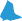 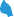 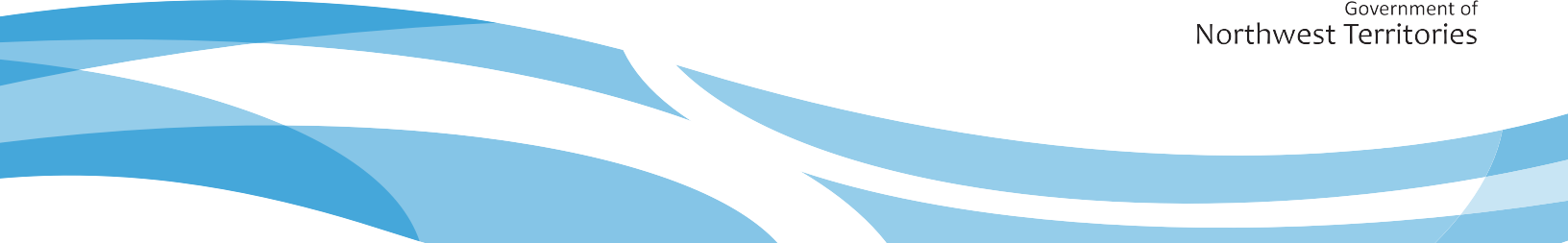 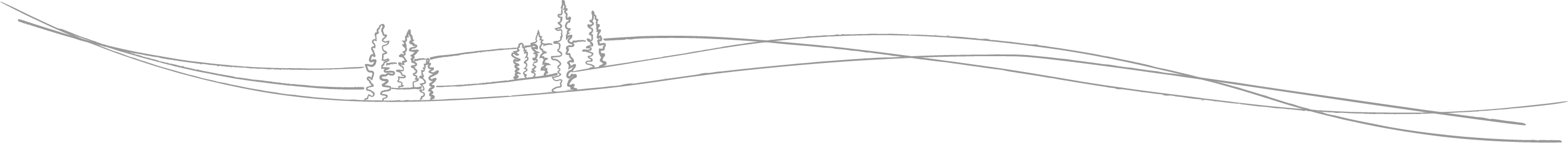 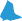 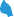 